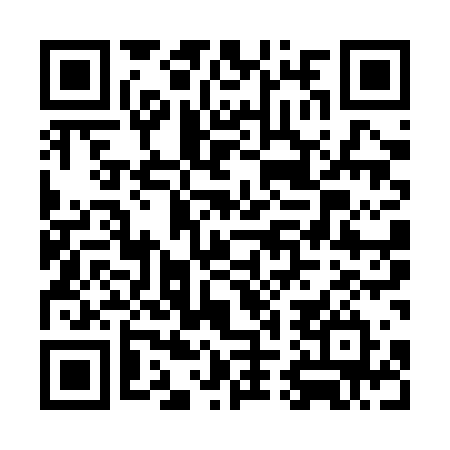 Prayer times for Santa Catalina, PhilippinesWed 1 May 2024 - Fri 31 May 2024High Latitude Method: NonePrayer Calculation Method: Muslim World LeagueAsar Calculation Method: ShafiPrayer times provided by https://www.salahtimes.comDateDayFajrSunriseDhuhrAsrMaghribIsha1Wed4:195:3211:463:005:597:082Thu4:195:3211:463:016:007:083Fri4:185:3111:453:016:007:094Sat4:185:3111:453:026:007:095Sun4:175:3111:453:026:007:096Mon4:175:3111:453:026:007:097Tue4:175:3011:453:036:007:108Wed4:165:3011:453:036:007:109Thu4:165:3011:453:046:007:1010Fri4:155:2911:453:046:017:1011Sat4:155:2911:453:046:017:1112Sun4:155:2911:453:056:017:1113Mon4:145:2911:453:056:017:1114Tue4:145:2911:453:066:017:1215Wed4:145:2911:453:066:027:1216Thu4:145:2811:453:066:027:1217Fri4:135:2811:453:076:027:1218Sat4:135:2811:453:076:027:1319Sun4:135:2811:453:076:027:1320Mon4:135:2811:453:086:037:1321Tue4:125:2811:453:086:037:1422Wed4:125:2811:453:086:037:1423Thu4:125:2811:453:096:037:1424Fri4:125:2811:453:096:037:1525Sat4:125:2711:463:106:047:1526Sun4:125:2711:463:106:047:1527Mon4:115:2711:463:106:047:1628Tue4:115:2711:463:116:047:1629Wed4:115:2711:463:116:057:1630Thu4:115:2711:463:116:057:1731Fri4:115:2711:463:126:057:17